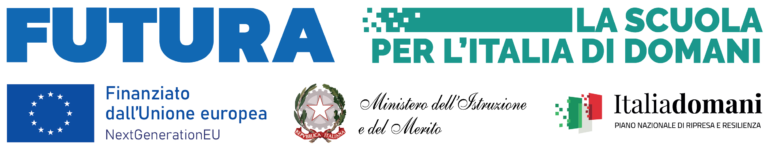 Liceo Scientifico Statale “Giovanni Marinelli” Viale Leonardo da Vinci, 4 - 33100 UDINE  SCHEDA INDIVIDUAZIONE STUDENTI/STUDENTESSE ACSM (ATLETA CERTIFICATO SPORT MARINELLI)  DICHIARAZIONE PRESIDENTE o SEGRETARIO DELLA SOCIETA’ SPORTIVA Si certifica che lo/la studente/studentessa partecipa in maniera sistematica e continuativa alle attività sportive settimanali in preparazione agli impegni agonistici (Gare/Campionati/Tornei…) a livello (barrare la/le casella/e di interesse)⃝ provinciale		⃝ regionale		⃝ interregionale		⃝ nazionale		⃝ internazionalenella categoria_________________________ in qualità di atleta tesserato per questa società regolarmente riconosciuta per la stagione in corso, in corrispondenza all’anno scolastico 2023/24, con la frequenza di seguito indicata: ▪ N° SEDUTE DI ALLENAMENTO SVOLTE A SETTIMANA:        ⃝ MENO DI 2	  ⃝ 2        ⃝ 3        ⃝4      ⃝ PIU’ DI 4▪ N° IMPEGNI DI GARA MENSILI: 			     ⃝ MENO DI 2	  ⃝ 2	⃝ 3        ⃝ PIU’ DI 3SI ALLEGA ALLA PRESENTE SCHEDA IL CALENDARIO DELLE GARE PER LE QUALI è PREVISTA LA PARTECIPAZIONE DELLO/A STUDENTE/STUDENTESSA  LUOGO E DATA __________________________ TIMBRO SOCIETA’ E FIRMA CERTIFICATORE (PRESIDENTE O SEGRETARIO) ___________________________________________Nominativo dello/a studente/studentessa ACSM Cognome Nome Nominativo dello/a studente/studentessa ACSM Società Sportiva con la quale lo/la studente/studentessaè tesserato/a e svolge attività agonisticaSocietà Sportiva con la quale lo/la studente/studentessaè tesserato/a e svolge attività agonisticaFederazione Sportiva all’interno della quale lo/la studente/studentessa esercita la propria attività agonisticaFederazione Sportiva all’interno della quale lo/la studente/studentessa esercita la propria attività agonisticaEstremi del tesseramento federale dello/della  studente/studentessa numero tesseraEstremi del tesseramento federale dello/della  studente/studentessa periodo di validità